ВАХНОВОКАРСКОЕ СЕЛЬСКОЕ   ПОСЕЛЕНИЕЛОДЕЙНОПОЛЬСКОГО  МУНИЦИПАЛЬНОГО РАЙОНАЛЕНИНГРАДСКОЙ ОБЛАСТИ                                   СОВЕТ ДЕПУТАТОВ	         Двадцать шестое (внеочередное) заседание второго созыва                                            РЕШЕНИЕ от   17.10.2011  года                          № 149Об утверждении нагрудного знака  депутата  Вахновокарского сельского поселения Лодейнопольскогомуниципального района  Ленинградской области       В соответствии с пунктом 4.9 о флаге Вахновокарского сельского  поселения Лодейнопольского муниципального района Ленинградской области   совет депутатов Вахновокарского сельского поселения  Лодейнопольского муниципального  района Ленинградской области  решил	1. Согласиться с предложением авторского коллектива в составе Башкирова Константина Сергеевича,  Карпуниной Виктории Валерьевны и Штейнбах Светланы Юрьевны, разработавших эскиз нагрудного знака депутата  Вахновокарского сельского поселения  в соответствии с прилагаемым изображением (Приложение  1).	2. Утвердить описание нагрудного знака депутата  Вахновокарского сельского поселения  согласно приложению  2.	3. Утвердить Положение о нагрудном знаке депутата Вахновокарского сельского поселения  согласно приложению  3.	4. Обратиться в Геральдический совет при Президенте РФ с целью внесения нагрудного  знака депутата  Вахновокарского сельского поселения  в Государственный геральдический регистр РФ.	5. Поручить Башкирову Константину Сергеевичу представлять интересы Вахновокарского сельского поселения  в Геральдическом Совете при Президенте РФ.	6. Опубликовать настоящее решение в газете “Лодейное поле” и разместить на официальном сайте Вахновокарского сельского поселения.Глава Вахновокарскогосельского поселения                                                              О.А.Никитин УТВЕРЖДЕНОрешением  Совета депутатов  Вахновокарского сельского поселенияЛодейнопольского муниципального  районаЛенинградской областиот   17 .10.2011  N 149(приложение  1)ИЗОБРАЖЕНИЕ НАГРУДНОГО ЗНАКА ДЕПУТАТА   ВАХНОВОКАРСКОГО СЕЛЬСКОГО ПОСЕЛЕНИЯ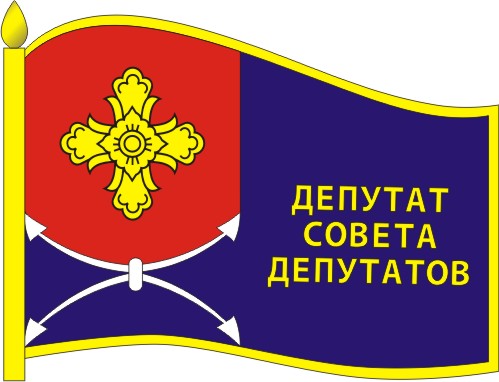 УТВЕРЖДЕНОрешением  Совета депутатов  Вахновокарского  сельского  поселения Лодейнопольского муниципального  районаЛенинградской областиот        17.10.2011  N 149                       (приложение 2)ОПИСАНИЕ НАГРУДНОГО ЗНАКАДЕПУТАТАВАХНОВОКАРСКОГО СЕЛЬСКОГО ПОСЕЛЕНИЯЛОДЕЙНОПОЛЬСКОГО МУНИЦИПАЛЬНОГО РАЙОНА ЛЕНИНГРАДСКОЙ ОБЛАСТИ. Нагрудный знак депутата (далее - нагрудный знак) представляет собой  стилизованное изображение развевающегося флага Вахновокарского сельского поселения и изготавливается в размерах 20.5 мм.. x 10.5 мм.Основа нагрудного значка изготавливается из металла золотистого цвета.На поверхности нагрудного знака депутата Вахновокарского  сельского поселения использованы эмали и металлы   в соответствии с изображением  флага Вахновокарского  сельского поселения. В правой части нагрудного знака депутата Вахновокарского  сельского поселения выполнена надпись  рельефными строчными буквами в три строки:                                                        “ ДЕПУТАТ                                                        СОВЕТА                                                       ДЕПУТАТОВ”Указанные слова нагрудного значка выполняются буквами синего цвета.Нагрудный знак имеет шпильку для крепления к одежде..    УТВЕРЖДЕНОрешением  Совета депутатов Вахновокарского  сельского поселения Лодейнопольского муниципального  районаЛенинградской областиот      17 .10.2011   N 149                       (приложение  3)ПОЛОЖЕНИЕО НАГРУДНОМ ЗНАКЕ ДЕПУТАТА ВАХНОВОКАРСКОГО СЕЛЬСКОГО ПОСЕЛЕНИЯЛОДЕЙНОПОЛЬСКОГО МУНИЦИПАЛЬНОГО  РАЙОНАЛЕНИНГРАДСКОЙ ОБЛАСТИ1. Нагрудный знак депутата Вахновокарского  сельского поселения является символом его статуса.2. Депутат Вахновокарского сельского поселения пользуется нагрудным знаком в течение срока его полномочий.3. Нагрудный знак депутата Вахновокарского сельского поселения крепится к одежде и носится на левой стороне груди.4. В случае  утраты нагрудного знака он может быть выдан депутату Вахновокарского сельского поселения повторно по его письменному заявлению на имя председателя совета депутатов Вахновокарского  сельского поселения.